РАСПИСАНИЕ СПОРТИВНОЙ ПЛОЩАДКИ   Свободный график: родители обучающихся школы и жители микрорайона.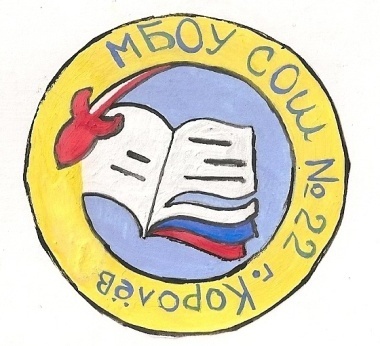 Муниципальное бюджетноеобщеобразовательное учреждениегородского округа Королёв Московской области"Средняя общеобразовательная школа №22"Муниципальное бюджетноеобщеобразовательное учреждениегородского округа Королёв Московской области"Средняя общеобразовательная школа №22"Муниципальное бюджетноеобщеобразовательное учреждениегородского округа Королёв Московской области"Средняя общеобразовательная школа №22"Муниципальное бюджетноеобщеобразовательное учреждениегородского округа Королёв Московской области"Средняя общеобразовательная школа №22"Адрес: 141068, Московская область, г.о. Королев, мкр. Текстильщик, улица Тарасовская, дом 6.ИНН:5018045058 ОГРН:1025002036135 КПП:501801001Адрес: 141068, Московская область, г.о. Королев, мкр. Текстильщик, улица Тарасовская, дом 6.ИНН:5018045058 ОГРН:1025002036135 КПП:501801001Адрес: 141068, Московская область, г.о. Королев, мкр. Текстильщик, улица Тарасовская, дом 6.ИНН:5018045058 ОГРН:1025002036135 КПП:501801001Адрес: 141068, Московская область, г.о. Королев, мкр. Текстильщик, улица Тарасовская, дом 6.ИНН:5018045058 ОГРН:1025002036135 КПП:501801001Тел/факс.: 8-495-515-80-63Тел/факс.: 8-495-515-80-63e-mail.: school-2250@bk.rue-mail.: school-2250@bk.ruПонедельник7.00-8.008.00-15.5016.00-21.00Уборка площадкиФизкультура (уроки)Свободный графикВторник7.00-8.008.00-15.5016.00-21.00Уборка площадкиФизкультура (уроки)Свободный графикСреда7.00-8.008.00-15.5016.00-21.00Уборка площадкиФизкультура (уроки)Свободный графикЧетверг7.00-8.008.00-15.5016.00-21.00Уборка площадкиФизкультура (уроки)Свободный графикПятница7.00-8.008.00-15.5016.00-21.00Уборка площадкиФизкультура (уроки)Свободный графикСуббота7.00-8.008.00-21.00Уборка площадкиСвободный графикВоскресенье7.00-8.008.00-21.00Уборка площадкиСвободный график